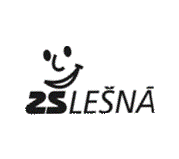 Základní škola Lešná, okres VsetínVýroční zpráva o činnosti školyškolní rok 2020/2021a) Základní údaje o školeZákladní škola Lešná, okres Vsetín,Č. p. 133, 756 41 Lešná.Zřizovatel: Obec Lešná, se sídlem v Lešné č. p. 36, 756 41 Lešná.Právní forma: právní subjekt od 1. 9. 1992, příspěvková organizace.Ředitelka školy: Mgr. Milada Šindlářová, statutární orgán školy do 31. 7. 2021                          Mgr. Petr Podzemný, statutární orgán školy od 1. 8. 2021Zástupce ředitele školy: Mgr. Renata Pernická (zástupce statutárního orgánu školy)Kontakt na zařízení: telefon 	601 532 308		              e-mail 	zslesna@zslesna.cz,	                                  web školy	 www.zslesna.czPracovník pověřený podáváním informací: Bc. Emilie PoláchováDatum zřízení školy: Škola v Lešné založena v 17. století.      		             Výuka v současné budově zahájena 1. 9. 1974.Datum zařazení do sítě školy: 22. 3. 1996Poslední aktualizace MŠMT: 8. 4. 2016Identifikační číslo školy v síti škol: 600 149 552IČO: 44740972Identifikátor právnické osoby: 600 149 552Součásti školy:základní škola, kapacita 360 žáků, IZO 044 740 972školní družina, kapacita 60 žáků, IZO 120 400 251 školní klub, kapacita 35 žáků, IZO 173 100 627školní jídelna základní školy a mateřské školy, kapacita 470 jídel, IZO 103 108 688Školská rada zřízena dne 25. 5. 2005. Má 6 členů (2 zástupci zřizovatele, 2 zástupci rodičů, 2 zástupci z řad pedagogů).Nadační fond ZŠ Lešná je zapsán v nadačním rejstříku u Krajského obchodního soudu v Ostravě v oddílu N, vložka č. 34 dne 5. 2.1999. b) Přehled oborů vzděláníVzdělávací program školy:Vzdělávací program ŠVP č.j. 2/2007/ŠVP, v platném znění ve všech ročnících (1.-9.).Nabídka volitelných předmětů a zájmových činností:Volitelné předměty: - informatika (v 7., 8. a 9. ročníku)Další cizí jazyk:- jazyk německý (7., 8., 9. ročník) Mimoškolní zájmová činnost:proběhlo:- příprava na přijímací zkoušky – český jazyk- příprava na přijímací zkoušky – matematika- řečové dovednosti- reedukace žáků ohrožených školním neúspěchem (placeno z projektu EU)- výuka hry na hudební nástroje (spolupráce ze ZUŠ Valašské Meziříčí)- škola umožňuje výuku náboženstvíŠkola zabezpečuje individuální práci se žáky se speciálními vzdělávacími potřebami.- pedagogická intervence- předmět speciálně pedagogické péče (PSPP)Naplánováno od října: v důsledku nepříznivé epidemiologické situace proběhly max. 1-2 schůzky, dále zrušeno:- technická dovednost- angličtina I, II – 2 oddělení- keramika- výtvarný kroužek- vaření- ruční práce- atletika I, II – 2 oddělení- sportovní kroužekc) Rámcový popis personálního zabezpečení činnosti školy a údaje o škole a součástech, které škola sdružuje: Údaje o počtu žáků a pracovníků jsou uváděny dle zahajovacích výkazů (pokud není uvedeno jinak), z těchto počtů vychází také vypočítané průměry, které jsou uváděny ve výroční zprávě. Údaje o zaměstnancích ke dni 1. 9. 2020:Celkem zaměstnanců školy, včetně úvazků z doplňkové činnosti a úvazku placeného z Projektu EU: 29 osobPřepočtené úvazky: 27,077 (z toho smlouvy 26,805 + dohoda o provedení práce na cca 6 vyučovacích hodin týdně). 1 osoba měla dvě pracovní smlouvy1 pracovnice na rodičovské dovolené, na její místo nastoupil plnohodnotný zástup. Další údaje k 1. 9. 2020:Učitelé celkem: 15	 (z toho 14 žen)přepočtený počet:14,227 (včetně úvazku 0,5 placeného na základě podpůrných opatření), a dohody o provedení práce (přepočteno na úvazek 0,2727)Asistent pedagoga: 2 osoby (2 ženy) 			přepočtený počet: 1,75Vychovatelé (ŠD a ŠK): 3 osoby (z toho 3 ženy)  	přepočtený počet: 2,35Pracovníci školní jídelny: 4 (z toho 4 ženy)		přepočtený počet: 4,0Ostatní zaměstnanci: 5 (z toho 4 ženy) 			přepočtený počet: 4,25Ve škole působí školní asistentka s úvazkem 0,5. Placena z projektu EU.Další údaje o pedagogických pracovnících:(pedagog důchodového věku D, absolvent = do 1 roku ped. praxe A)Údaje o praxi ke konci školního roku.Věková struktura ped. pracovníků k 31. 8. 2021: Zaměstnanci do 30 let: 3 osoby Zaměstnanci nad 30 let a do 50 let: 12 osob Zaměstnanci nad 50 let: 5 osob Údaje o nepedagogických pracovnících:Údaje o žácích: Stav k 30. 9. 2020Během školního roku (od 1. 10. 2020) snížen stav o 1 žákyni (I. stupeň).3 žáci plní základní vzdělávání v zahraničí a jsou v naší škole přihlášeni jako ke kmenové škole.Dne 27. 8. 2021 se dostavili dva žáci plnící základní vzdělávání v zahraničí k přezkoušení z ČJ (učivo 1. třídy), oba žáci byli ohodnoceni známkou 1.d) Údaje o zápisu k povinné školní docházce a následném přijetí do školy:Zápis do 1. ročníku následujícího školního roku proběhl 21. dubna 2021 bez přítomnosti žáků ve škole.Předpokládaný počet žáků I. třídy pro následující školní rok je 16.e) Údaje o výsledcích výchovy a vzdělávání žáků:1. pololetí školního rokuBěhem obou pololetí nedošlo k udělení výchovných opatření a žádný žák nebyl hodnocen jako nedostatečný..Vzhledem, k nepříznivé epidemiologické situaci a různých technických možností připojení žáků na distanční vzdělávání online, byli žáci hodnoceni pouze za práce, které skutečně odevzdali. V případě pochybností byla snaha hodnotit vždy ve prospěch žáka.Umístění vycházejících žákůZe 13 žáků 9. ročníku nastoupí v příštím školním roce 7 na maturitní obory a 6 žáků bude studovat obor zakončený výučním listem.3 žáci 7. ročníku, kteří si podali přihlášku na 6tileté gymnázium ve Valašském Meziříčí byli přijati a od září nastoupí na tuto školu.Údaje o žácích se speciálními vzdělávacími potřebami:(stav dle Výkazu M 3a ke dni 31. 3. 2021):Celkový počet žáků se speciálními vzdělávacími potřebami: 35 žáků (z toho 14 dívek), z toho se zdravotním postižením (§16 odst. 9 ŠZ) 21, z toho 8 dívekPřehled:s mentálním postižením 1 (1 dívka)sluchová postižení 2 (2 dívky) – z toho těžkým 1 (1 dívka)závažné vývojové poruchy učení 13 (5 dívek)závažné vývojové poruchy chování 5 (0 dívek)V tomto školním roce působily ve škole 2 asistentky pedagoga (přepočtený úvazek 1,75) a škole byl přiznán (v rámci inkluzivního vzdělávání) úvazek 0,5 druhého učitele ve třídě.f) Prevence rizikového chováníPro školní rok byl zpracován Minimální preventivní program, jehož součástí je i Školní program proti šikanování. Dále má škola vypracovaný Krizový plán ZŠ Lešná, v němž jsou postupy pro řešení jednotlivých krizových situací (např. nález omamné látky, netolismus, záškoláctví atd.). Na konci školního roku bylo provedeno jeho hodnocení.Rodiče byli o akcích informováni písemně sdělením do žákovské knížky - 1. stupeň, přes aplikaci Bakaláři 2. stupeň, na rodičovských schůzkách online přes Bakaláře a prostřednictvím internetových stránek základní školy. K dispozici je schránka důvěry pro žáky.Zajišťovali jsme péči o žáky s vývojovými poruchami učení. Prevence se stala samozřejmou součástí všech tematických plánů jednotlivých předmětů a stejně se také dotýká i mimoškolních aktivit žáků. Ve škole začaly fungovat kroužky, bohužel z důvodu uzavření škol tyto kroužky po většinu roku nepracovaly.Na škole pracuje Školské poradenské pracoviště (ŠPP), jehož členy jsou školní speciální pedagog, výchovný poradce a školní metodik prevence.  Kladně hodnotím dobrou výměnu zkušeností i názorů, nabídnutí vzájemné podpory a pomoci. Mezi hlavní cíle ŠPP patří zajištění podmínek pro integraci žáků se speciálními vzdělávacími potřebami, posílení péče o žáky s neprospěchem, včasná intervence při aktuálních problémech třídního klimatu, sledování účinnosti preventivních programů zlepšení komunikace mezi rodiči a školou a nezbytnou součástí je integrace poradenské služby poskytované školou se službami, které nabízejí specializovaná poradenská pracoviště např. Pedagogicko- psychologická poradna (PPP) nebo Středisko výchovné péče (SVP). Celkem proběhlo 6 schůzek ŠPP, schůzky probíhaly také online.V tomto školním roce jsme nemuseli řešit množství situací jako v obvyklých předchozích letech. Probíhal monitoring směrem ke třídním učitelům, snaha o záchyt nežádoucího chování hlavně v době online výuky. Vyučující pravidelně vedli třídnické hodiny v rámci online výuky, byla stanovena i celoškolní třídnická hodina se žáky, jinak si každý třídní vedl třídnické hodiny podle vlastního uvážení. Nejdůležitějším prvkem bylo hlavně udržet si sociální kontakt se žáky a jejich spolužáky, podpora v době online výuky, do které na naší škole byli zapojeni pravidelně všichni žáci školy. Metodička prevence se snažila v průběhu online výuky mapovat situaci jak přes třídní učitele, tak ve svých hodinách online. Pokud narazila na problém ze stran žáků při výuce, kdy žák jindy výřečný méně komunikoval či nezasílal úkoly, podařilo se jí navázat s ním kontakt a pomoci v situaci, ve které se nebyl schopen zorientovat, např. náročnost výuky, neschopnost udržet denní režim atd. Týkalo se to asi 5 žáků na II. stupni, kdy po několika konzultací online bylo vidět zlepšení.  Po nástupu do školy v II. pololetí bylo nutné opět navést žáky na školní režim a zopakovat pravidla třídy, ale obešlo se to bez závažných problémů. Na II. stupni se objevují vulgarismy – 7. a 8. ročník, bylo nutné žáky korigovat. Naštěstí nebyly řešeny projevy kyberšikany během online výuky. Před i během online výuky byly vedeny online besedy na toto téma, jak metodičkou prevence, tak i samozřejmě třídními učiteli. Učitelé ICT se věnovali předcházení tomuto problému. Nebyly zjištěny ani výrazné závislosti na počítači či mobilu, i když to co žáci dělali v online výuce těžko možné zjistit. Pravda je, že naopak někteří díky právě častému sezení u počítače a online výuce si našli kompenzaci ve sportu, procházkách, vaření a jiných činnostech. Nebyly zjištěny žádné neomluvené absence při online výuce ani při běžném provozu školy.Učitelé se účastnili také online webinářů na témata související s rizikovými situacemiZápisy z jednání a řešení problémů jsou zapsány u školního metodika prevence. Na řešení problémů se vždy podílela školní metodička prevence, výchovná poradkyně a vedení školy.Učitelé se účastnili také online webinářů na témata související s rizikovými situacemi:KyberDěti v sítích – Rizika spojená s internetem a bezpečností online výuky – ŠMP, 3 vyučujícíOnline predátoři – ŠMP, 2 vyučujícíKyberšikana – ŠMP, 2 vyučujícíOnline nebezpečí pro děti v době koronavirové – ŠMPOnline webináre ŠMP – ŠMPWebinář – Agresivita – 1 asistentWebinář Jak zvládat konflikty – 2 asistentiTřídním v klidu – 3 setkání – MADIO Zlín – ŠMPVe škole působí Žákovský parlament. Členy jsou vždy dva zástupci ze třídy (počínaje IV. třídou). Žáci mají možnost pozvat si kohokoliv z pracovníků školy, svobodně se vyjadřovat ke školním záležitostem. Výchovné poradenství ve škole:Funkci výchovného poradce (VP) vykonává pedagogická pracovnice, která vystudovala výchovné poradenství, včetně kompetence výchovných poradců v oblasti péče o žáky se zdravotním postižením. Činnost VP byla zaměřena mimo jiné na přípravu žáků VIII a IX. třídy k volbě povolání. Výchovná poradkyně spolupracuje s PPP a SPC. Zprávy jsou škole zasílány prostřednictvím datové schránky. U každé zprávy byl projednán s rodiči informovaný souhlas.g) Další vzdělávaní pedagogických pracovníků (DVPP) a nepedagogických pracovníkůV tomto školním roce se pracovníci školy zúčastnili těchto velkého množství vzdělávacích akcí. Jednalo se převážně o webináře:h) Údaje o aktivitách školy a prezentace školyTaké během školního roku 2020 / 2021 došlo k dlouhodobému výpadku prezenční výuky. Škola se začala na možnost distanční a online výuky připravovat již v září přechodem a sjednocením výuky na platformu TEAMS (částečně však ještě využíváme k zadávání úkolů Bakaláře, kde je systém zadávání a kontroly lépe propracován). Vývoj školního roku v datech:9. 2020 slavnostní zahájení školního rokuod  2. 9. 2020 prezenční výukaod 12. 10. 2020 I. stupeň se učí prezenčně, II. stupeň rozdělen na střídavou výuku                 (rotační= po týdnu střídání prezenční a distanční, online výuky)od 14.10. 2020 výuka všech žáků distančně a onlineod 18. 11. 2020 1.a 2. ročník prezenční výuka + družina – přísně homogenní skupinyod 30.11. 2020 prezenčně I. stupeň + rotační výuka II. stupeň (začíná 7. a 9. ročník                     prezenčně), střídá od 7. 11. 6. a 8. ročníkod 1. 1. 2021 1. a 2. ročník prezenčněod 1. 3. 2021 všechny ročníky se učí distančně, onlineod 12.4. rotačně I. stupeň (12.4. začíná 1. a 2. ročník, od 19. 4.   3., 4. a 5. ročník prezenčně)od 10. 5. 2021 přidává se II. stupeň rotačně (10. 5. začíná prezenčně 6. a 7. ročník, od 17. 5. 8. a 9. ročník)od 17. 5. I. stupeň prezenčněod 24. 5. 2021 všichni v běžném režimu (testování a respirátory)Pedagogičtí pracovníci okamžitě, dle aktuální situace a pokynů MŠMT, zahájili distanční vzdělávání a online vzdělávání. Škola se připravovala již od září (včetně zkušebního provozu v odpoledních hodinách) na výuku s platformou TEAMS, tak aby žáci i jejich zákonní zástupci mohli vyzkoušet provoz a komunikaci na nové platformě. Proto také došlo k zapojení všech žáků školy bez větších problémů. Občasné problémy byly spíše technického rázu – slabší signál připojení v některých částech obce Lešná. Někteří zákonní zástupci využili možnosti zapůjčení notebooků pro žáky školy. Byly stanoveny rozvrhy hodin pro jednotlivé třídy, mimořádné i stávající konzultační hodiny. Monitorovali jsme spokojenost zákonných zástupců a v pololetí došlo k drobným úpravám. Po skončení mimořádné situace kontaktovaní zákonní zástupci (ve Školské radě) i žáci školy (na zasedání Parlamentu) konstatovali, že výuka byla přiměřeně náročná i přiměřeně dlouhá. Vychovatelky ŠD a ŠK nabídly také „družinu on line“ – zábavné hry, kvízy, rukodělná činnost či nápady na sportovní vyžití. Provozní pracovníci a pracovnice školní jídelny, čerpali během epidemiologických problémů dovolenou nebo věnovali pozornost zvýšené nutnosti hygieny. Školní jídelna vařila téměř po celou dobu obědy pro cizí strávníky a také po celou dobu docházky dětí do mateřské školy.Akce školy:Září„Den, kdy se mlčelo“ 9. ročník workshop Paměť národaPlavání 3. a 4. ročníkPochodové cvičení a „ochrana obyvatel za mimořádných situací“Dopravní hřiště 4. ročníkTřídnické hodinyŘíjenŽákovský parlamentDopravní hřiště – 4. roč.Zámek Lešná „Není houba jako houba“Třídnické hodinyHledáme nejlepšího mladého chemika – 9. ročníkListopadTřídnické hodiny onlineProsinecTřídnické hodiny onlineLedenTřídnické hodiny onlineÚnorTřídnické hodiny onlineBřezen Třídnické hodiny onlineDubenTřídnické hodiny onlineKvětenProjekt „Na statku“ a „V lese“ – výjezd 1.A a 1.B do Luhačovic – Horní DvůrVirtuální prohlídka JE Temelín 8. a 9. ročníkTřídnické hodinyČerven„Den, kdy se mlčelo“ 9. ročník workshop Paměť národa„Mise 45“ matematická soutěž Zlín 5. ročníkBeseda ÚP – volba povolání – 8. ročníkPochodové cvičení a „ochrana obyvatel za mimořádných situací“Školní exkurze 9. ročníku do Teplic nad BečvouŽákovský parlamentZámek Lešná„Svatojánské čarování“ 2. ročníkCvičný poplachSlavnostní zakončení školního roku za účasti zřizovateleDalší akce:Třídní schůzky nebo konzultace 1x za čtvrtletí (v době koronaviru distančně, nebo na školním hřišti)Celoroční sběr použitých baterií a drobných elektrospotřebičůTřídění odpaduÚklid zeleně v okolí školy (pravidelný rozpis 5. – 9. ročník – v době prezenční výuky)i) Výsledky kontrolní a inspekční činnosti na školeV září 2020 provedla ČSSZ Vsetín kontrolu plnění zaměstnavatele v závazných ukazatelích.V únoru 2021 proběhla kontrola Státního zemědělského intervenčního fondu na Školní projekt části „Ovoce a zelenina do škol“ a „Mléko do škol“.V březnu 2021 proběhla kontrola VZP.Ani v jednom případě nebyly shledány nedostatky.V červnu 2021 proběhla inspekční činnost, která monitorovala informace o činnosti školy a školských zařízení v období po návratu žáků k prezenčnímu vzdělávání.j) Základní údaje o hospodaření školy za rok 2020Celkové výnosy					19 576 748,20 KčZ toho:Poplatky od zákonných zástupců			       73 560,00 KčPříjmy z doplňkové činnosti				     373 306,00 KčOstatní příjmy						19 129 882,20 KčCelkové náklady					19 552 781,20 KčZ toho:Náklady na platy pracovníků				11 328 732,00 KčMzdové náklady – DČ				      92 739,00 KčMzdové náklady – EU				    255 713,00 KčNáhrady mzdy za dočasnou nemocnost		    143 315,00 KčZákonné odvody na soc. a zdrav. pojištění		  3 863 890,00 KčNáklady na učebnice a uč. pomůcky			      30 365,53 KčNáklady doplňkové činnosti				     352 339,00 KčOstatní náklady					  3 485 687,67 Kč				  Hospodářský výsledek				      23 967,00 Kč					Škola byla zapojena do projektu EU – Inkluze II v ZŠ Lešná, reg. č. CZ.02.3.68/0.0/0.0/18_063/0011428 Od února 2021 je naše škola zapojena do dalšího projektu EU – Inkluze III v ZŠ Lešná, reg. č. CZ.02.3.X/0.0/0.0/20_080/0018770.k) Zapojení školy do rozvojových a mezinárodních programůPokračuje dlouhodobá spolupráce se ZŠ Dominika Tatarku v Plevniku– Drienové (Slovenská republika). Letos sice neproběhla fyzická návštěva pedagogů a žáků škol, ale zůstali jsme v kontaktu formou písemného styku.l) Údaje o předložených a školou realizovaných projektech financovaných z cizích zdrojůŠkola od 1. února 2019 čerpala finanční prostředky z projektu Šablony II s názvem Inkluze II v ZŠ Lešná, registrační číslo projektu dle MS2014+: CZ.02.3.68/0.0/0.0/18_063/0011428 s celkovou dotací 722 878,00 Kč.Vzhledem k nutnosti splnění Projektových dnů mimo vyučování a nepříznivé epidemiologické situaci jsme zažádali o prodloužení projektu k 23.5.2021. K tomuto datu jsme všechny šablony splnili a odeslali závěrečnou monitorovací zprávu.Současně jsme požádali o další projekt z fondů EU, který byl schválen a začal se naplňovat od 1. 2. 2021. Jedná se o projekt Šablony 3.II/11 z operačního programu Výzkum, vývoj a vzdělávání s registračním číslem CZ.02.3.X/0.0/0.0/20_080/0018770 s názvem Inkluze III v ZŠ Lešná. Škola může čerpat na šablony částku ve výši 456 611 Kč.Škola získala dotaci 24 400 Kč v rámci rozvojového programu MŠMT „Podpora výuky plavání v základních školách v roce 2020 (VII. etapa)“, č. j.: MSMT-17741/2020-1, na dopravu pro žáky s povinnou výukou plavání. částka nemohla být z důvodu uzavření bazénu vyčerpána celá. Došlo k čerpání částky ve výši 12 000 Kč.m) Spolupráce s dalšími partnery Žáci i pracovníci školy každoročně úzce spolupracují s Mateřskou školou (MŠ) v Lešné. Letos byla spolupráce velmi omezená, takže žáci MŠ mohli (do uzavření školy) bezplatně využívat tělocvičnu i hřiště školy. Plánovali jsme spolupráci s SVČ Domeček v oblasti zájmového vzdělávání (anglický jazyk, sportovní kroužek, keramika, výtvarný kroužek, vaření, školení na dopravním hřišti, průkaz cyklisty). Byl proveden nábor žáků a některá oddělení uskutečnila 1-2 schůzky. Bohužel, opět velmi záhy došlo k ukončení činnosti. Důvodem byly hygienická opatření a uzavření škol.Pokračuje spolupráce se ZUŠ Valašské Meziříčí a ve škole bezplatně poskytujeme prostory pro výuku hry na kytaru. Na konci května se podařilo ještě znovu oživit výuku    a udělat nábor pro příští školní rok, který byl nejúspěšnější za poslední roky.Dlouhodobě využíváme nabídek občanského sdružení „Poradna pro ženy a dívky“ z Rožnova pod Radhoštěm, „Most“ z Valašského Meziříčí, centra pro rodinu „Spolu“ ze Vsetína. Spolupracujeme s nadací Post Bellum, bohužel, některé zajímavé přednášky odpadly kvůli epidemiologické situaci. Většinou se podařilo dohodnout náhradní termíny v příštím školním roce.Využíváme možností vzdělávacích akcí v Zámku Lešná.Beseda s Policií a Hasiči se letos nepodařila ze známých důvodů zajistit, stejně jako návštěva ISŠ v jejich dílnách. V součinnosti s oddělením sociálně právní ochrany dětí (OSPOD) příslušnému místu bydliště žáka řešíme některé problémy sociokulturní. Ocenili bychom lepší zpětnou vazbu.Stále více kontaktujeme Pedagogicko– psychologickou poradnu (PPP) a Speciálně pedagogické centrum (SPC). Spolupracujeme zejména při integraci žáků a při zápisu k povinné školní docházce. Spolupracujeme se zřizovatelem, kterým je Obec Lešná (příprava kulturních vystoupení na významné události v obci, příspěvky do Zpravodaje obce Lešná), školskou radou, se zákonnými zástupci žáků, firmami a institucemi v okolí (např. firma CABOT), TJ a pochopitelně s Nadačním fondem ZŠ Lešná.  V letošním roce probíhala velmi úzká spolupráce se zřizovatelem, neboť došlo ke konkursu na místo ředitele školy. Stávající ředitelka Mgr. Milada Šindlářová, se k 31.7.2021 po 24 letech ve funkci, této pozice vzdala z důvodu odchodu do důchodu. V prvním konkursu byli 3 uchazeči, žádný z nich nebyl vybrán jako vhodný uchazeč. Ve druhém konkursu bylo 5 uchazečů. V tomto termínu byli všichni kandidáti schváleni jako vhodní pro výkon této funkce Obecní rada respektovala doporučené pořadí a ředitelem školy byl k 1. 8. 2021 jmenován první v pořadí uchazečů na toto místo Mgr. Petr Podzemný.n) Poskytování informací podle zákona č. 106/1999Sb., o svobodném přístupu k informacím V období tohoto školního roku nebyla podána žádná žádost o informace, odvolání proti rozhodnutí, stížnost ani další informace vztahující se k § 18 zákona č. 106/1999Sb.Závěr výroční zprávyŠkola poskytuje bezplatné vzdělávání v souladu s rozhodnutím o zařazení do rejstříku škol a školských zařízení, je založena na zásadách rovného přístupu ke vzdělání bez jakékoliv diskriminace. Naším cílem je vytvořit podnětné prostředí, v němž každý žák bude přijímán a uznáván a také ponese svůj díl odpovědnosti.Letošní školní rok opět prověřil schopnosti všech pracovníků školy. Náročnou situaci zvládli, na což kladně reagovala také veřejnost.Stále platí že úloha učitelů, vychovatelů a sociální kontakty mezi žáky jsou nezastupitelné. Datum zpracování zprávy: 31. 8. 2021Datum projednání na schůzi pedagogické rady: 31. 8. 2021Datum předložení zprávy školské radě: 31. 8. 2021V Lešné 31.8.2021zpracovala: Mgr. Milada ŠindlářováMgr. Petr Podzemný, ředitel školyPed. pracovníci- poř. čísloPracovní zařazení, funkceÚvazekKvalifikace, stupeň vzdělání, obor, aprobaceZapočteno roků ped. praxe 1ředitelka školy(od dubna 2021 D)1,0VŠ, Mgr., TV, Bi, AJ312zástupce ředitelky1,0VŠ, Mgr., Spec. ped.- učitelství273učitelka, 1,0VŠ, Mgr., M, Z, výchovný poradce214učitelka1,0VŠ, Mgr., NJ, školní metodik prevence275Učitelka(od dubna 2021 D)1,0VŠ, Mgr., I. stupeň366učitelka1,0VŠ, Mgr., M, F, VT, metodik informačních technologií, správce počítačové sítě337učitelka 1,0VŠ, Mgr., I. stupeň78učitelka0,9545VŠ, Mgr., M, TV39učitelka1,0VŠ, Mgr., ČJ, RoV1110učitel1,0 z toho 0,5 podpůrná opatřeníVŠ, Mgr., I. stupeň2,511učitelka 1,0VŠ, Mgr., Př., RoV2112učitelka1,0VŠ, Mgr., I. stupeň3713učitelka1,0VŠ, Mgr., I. stupeň2414učitelka                                           1,0VŠ, Mgr., I. stupeň1,515.učitelka ADohoda 0,2727Ing. Bc. studující AJ, Př v posledním ročníku116.asistentka pedagoga0,75SŠ + kurz AP 80 hod. + CŽV ped. studium prakt. vyuč.1017.asistentka pedagoga1,0SŠ – vyučena + kurz AP 120 hod.1318.vedoucí vychovatelka0,9SŠ (ÚSO), S, uč. MŠDoplňující maturitní zkouška vychovatelství 2219.vychovatelka0,9SPŠ Přerov, předškolní a mimoškolní pedagogika320.vychovatelka0,55ÚSO + kurz AP 12Ost. pracovníci- poř. čísloPracovní zařazení, funkceÚvazekStupeň vzdělání, obor1Ekonom školy1,0ÚSO, Střední ekonomická škola, VŠ, Bc., obor pedagogika, školský management2Školník – údržbář1,00     SO, strojní zámečník 3Uklízečka0,75ÚSO, Střední zdravotnická škola4Uklízečka0,75SO, dvouletý obor elektrotechnický   5Uklízečka0,75OU prodavačka6Vedoucí školní jídelny1,0(0,05 DČ)ÚSO, Střední hotelová škola7Hlavní kuchařka1,0 (0,05 DČ)SOU – obor kuchařka – servírka +SŠ s maturitou8Kuchařka 1,0 (0,05 DČ)SOU, uč. obor: kuchařka9Kuchařka1,0 (0,05 DČ)SO, vyuč. elektrotechnická výroba do 31.1.2020Od 1.2. 2020 OU, praktická škola: šití oděvů v oděvní konfekci10Školní asistentka0,5 (hrazeno EU projektem)SŠ + kurz asistentky pedagogapočet třídpočet žákůz toho dívekpočet žáků na třídu celkem všechny ročníky10183(+3)               101(+1)18,31. stupeň6106(+3) 58(+1)17,672. stupeň4              77   4319,25počet tříd / skupinpočet žákůpočet žákůpočet žáků na třídu/skupinuŠkolní družina2606030Školní klub1272727Školní jídelna ZŠMŠ jen vývařovnaX17265                 Xzapisovanízapisovanízapsaní na školezapsaní na školepřevedeni na jinou školupřevedeni na jinou školužádost o odkladžádost o odkladcelkemz toho dívkycelkemz toho dívkycelkemz toho dívkycelkemz toho dívkyPoprvé u zápisu1651450020Přicházejí po odkladu21210000Z toho po dodatečném odkladu00000000PředmětPočty známek               1   2   3   4   5Počet žákůPrůměrChvChování 182   -   -   -   -1821.000CjČeský jazyk a literatura 105  51  22   4   -1821.588AJAnglický jazyk  69  42  18   6   -1351.711NJNěmecký jazyk  46  12   2   -   -601.267DDějepis  51  16  10   -   -771.468PrvPrvouka  67   -   -   -   -671.000OvObčanská výchova  68   9   -   -   -771.117VlaVlastivěda  26  11   1   -   -381.342ZZeměpis  27  26  20   4   -772.013MMatematika  93  55  27   7   -1821.714PřPřírodopis  20  28  24   5   -772.182PřvPřírodověda   9  19   9   1   -382.053FyFyzika  19  39  17   2   -772.026ChChemie  11  15   5   2   -331.939HvHudební výchova 182   -   -   -   -1821.000VvVýtvarná výchova 181   1   -   -   -1821.005PčPracovní činnosti 182   -   -   -   -1821.000RoVRodinná výchova  33   -   -   -   -331.000TvTělesná výchova 182   -   -   -   -1821.000IInformatika  96   3   -   -   -991.030Celkový průměrný prospěchCelkový průměrný prospěch1.369Stupeň hodnocení prospěchuprospěl s vyznamenáním124Stupeň hodnocení prospěchuprospěl58Stupeň hodnocení prospěchuneprospěl0Stupeň hodnocení prospěchunehodnocen0Zameškané hodinyCelkemNa žákaomluvených437524.038neomluvených002. pololetí školního rokuPředmětPočty známek               1   2   3   4   5Počet žákůPrůměrChvChování 182   -   -   -   -1821.000CjČeský jazyk a literatura  97  68  13   4   -1821.582AJAnglický jazyk  72  42  16   5   -1351.659NJNěmecký jazyk  40  16   3   1   -  601.417DDějepis  50  19   5   3   -  771.494PrvPrvouka  60   6   1   -   -  671.119OvObčanská výchova  64  10   3   -   -  771.208VlaVlastivěda  10  21   7   -   -  381.921ZZeměpis  17  45  11   4   -  772.026MMatematika  85  54  34   9   -1821.819PřPřírodopis  23  22  25   7   -  772.208PřvPřírodověda  12  14   9   3   -  382.079FyFyzika  17  42  17   1   -  772.026ChChemie  11  12   6   4   -  332.091HvHudební výchova 182   -   -   -   -1821.000VvVýtvarná výchova 178   4   -   -   -1821.022PčPracovní činnosti 177   5   -   -   -1821.027RoVRodinná výchova  33   -   -   -   -  331.000TvTělesná výchova 182   -   -   -   -1821.000IInformatika  98   1   -   -   -  991.010Celkový průměrný prospěchCelkový průměrný prospěch1.406Stupeň hodnocení prospěchuprospěl s vyznamenáním120Stupeň hodnocení prospěchuprospěl62Stupeň hodnocení prospěchuneprospěl0Stupeň hodnocení prospěchunehodnocen0Zameškané hodinyCelkemNa žákaomluvených336118.467neomluvených00název akcemísto, datum a čas konáníakreditace ano/neBakaláři - suplováníweb.,9.9.2020, 15-16.00hod.NEBakaláři - suplováníweb.,9.9.2020, 15-16.00hod.NEJak správně vyplnit P1Cweb.15. 9.NEŠkolská legislativaweb. 13. 10.NEŠkolská legislativaweb. 13. 10.NETEAMS - školeníSrpen/záříNETEAMS - školení5. 10., ZŠ LešnáNEADD + ADHD v praxi, 1. částweb. 5. 11., 8 - 12.00 hod.NEAngl. gram. lehce a snadnoweb. 27. 10.ANOTechniky na rozvoj emocíweb. 28. 10.NEADD + ADHD v praxi, 2. částweb. 28. 11.NEADD + ADHD v praxi, 2. částweb. 28. 11.NEMatematika nás bavíweb. 10. 11.NEJak najít jistotu v době nejistotyweb. 18. 11.ANOŠkola moderní didaktikyweb., 25. 11.ANOPrávo v časech on-line výukyweb. 24. 11.NEČtenářské dílnyweb. 23.11.NEMatematikaweb.NETEAMS - školeníškola - web., 13. 11.NEAgresivitaweb. 1. 2.ANOPrávní předpisyweb. 26.-27.11.NEJak se vyznat v hornináchweb. 19. 4.ANOPracovně právní vztahyweb. 10. 2.ANOAgresivitaweb. 1.2.ANOHodnotové vzděláváníweb. 4. 2.NEPed. Intervence ve výkazu P1c-01web. 9. 2.NEAsistent pedagogaweb. 18. 2.NEtřídní schůzky netradičněweb. 17. 2.NEInspis - ŚVPweb. 18. 2.NEFormativní hodnoceníweb. 10. 2.NEAJweb. 8. 2.NENebojme se výslovnostiweb. 14. 2.NETřídním v kliduweb. 8.2., 1. 3.NEModerní literatura pro dětiweb. 10. 3.ANOPrvní pomoc při obtížích žákůweb. 25. 2.ANOZařazení on-line kvízůweb. 22. 2.NEVzdělávání žáků s PASweb. 2.6., 9.6.NEŽáci a mediální gramotnostweb. 5. 3.NESkupinová ICTweb. 22. 2.ANOMožnosti děti s ADHDweb. 25. 2.NEPraktické tipy na dist. výukuweb. 23. 2.NEDistanční výuka TVweb. 16. 3.NEweb. - ŠJweb. 31. 3.NEPřipravujeme se - uč. prostř. a relaxweb. 25. 3.NESportovní talent a motivaceweb. 22. a 23. 3.ANOMetod.podpora žáků sluch.post.web. 23. 3.ANOFormativní hodnocení a jeho technikyweb. 3. 5.ANOFormativní hodnocené a jeho technikyweb. 3. 5.ANOPoruchy chování I.web. 27. 4.ANOMotivace zaměst. během dist. výukyweb. 13. 4.ANOHudební výchovaweb. 12. 4.NEJak zvládat konfliktyweb. 27. 4.NEJak zvládat konfliktyweb. 27. 4.NEHudební výchovaweb. 19. 4.NEHudební výchovaweb. 19. 4.NENový ředitel školy, úspěšné převzetí školyweb. 18. 5. ANODigitální technologie ve výuce jazykůweb. 2. 3.NEPraktické tipy na dist. výukuweb. 23. 2.NEReflexe na konci hodinyweb. 17. 3.NEOn-line nebezpeční pro dětiweb. 18. 3.NE1. on-line setkání ŠMPweb. 12. 4.NE2. on-line setkání ŠMPweb. 3. 5.NEZměna financování reg. školstvíweb. 3. 6.NEDigitální technologie ve výuce jazykůweb. 2. 3.NEAJ - gramatikaweb. 19. 4.NEPraktické tipy na dist. výukuweb. 23. 2.NEJak vyučovat cizí jazykweb. 18. 5. NEvýkaz P1c-01web. 6. 6.NEInformatika v RVP, ŠVPweb. 3. 6.NEKyber děti v sítíchweb. 8. 6.NEKyber děti v sítíchweb. 22. 6.NEInformatika v RVP, ŠVPweb. 7. 6.NEKyber děti v sítíchweb. 8. 6. NEOnline predátořiweb. 15.6.NEOnline predátořiweb. 15.6.NEKyberšikanaweb. 22. 6.NEKyberšikanaweb. 22. 6.NEHygienické školení ŠJweb. 1. 7.NE